Publicado en Barcelona el 22/07/2020 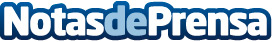 Linke impulsa su negocio de consultoría cloud y se certifica como AWS Well-Architected PartnerLa firma tecnológica española ha conseguido una nueva competencia en Amazon Web Services (AWS), especialización se alinea con su intención de potenciar su línea de consultoría cloud, que registró un crecimiento del 30% durante el primer trimestre del añoDatos de contacto:Reyes Alonso914351671Nota de prensa publicada en: https://www.notasdeprensa.es/linke-impulsa-su-negocio-de-consultoria-cloud Categorias: Comunicación E-Commerce Recursos humanos Otros Servicios Consultoría http://www.notasdeprensa.es